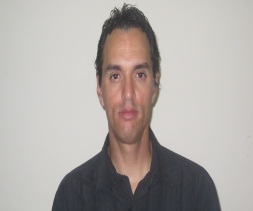 Curriculum VitaeCurriculum VitaePersonal informationPersonal informationFirst name(s) / Surname(s) First name(s) / Surname(s) Kiluange de Melo Araujo Kiluange de Melo Araujo Kiluange de Melo Araujo AddressAddressPalmarejo, Av. Santiago #28, Prédio Palmeiras, Bloco C 2ºEsquerdo79 Praia (Cape Verde) .Wuhan, Hankou, Tonji Medical College, Tongyan Apartment 3rd floor room 235, Zip Code: 430030Palmarejo, Av. Santiago #28, Prédio Palmeiras, Bloco C 2ºEsquerdo79 Praia (Cape Verde) .Wuhan, Hankou, Tonji Medical College, Tongyan Apartment 3rd floor room 235, Zip Code: 430030Palmarejo, Av. Santiago #28, Prédio Palmeiras, Bloco C 2ºEsquerdo79 Praia (Cape Verde) .Wuhan, Hankou, Tonji Medical College, Tongyan Apartment 3rd floor room 235, Zip Code: 430030Telephone(s)Telephone(s)+2382628021Mobile+2389952964+8615072433049E-mail(s)E-mail(s)kiluestudos@gmail.comkiluestudos@gmail.comkiluestudos@gmail.comNationalityNationalityCape Verdean Cape Verdean Cape Verdean Date of birthDate of birth10/11/197810/11/197810/11/1978GenderGenderMale Male Male Work experienceWork experienceDatesDates01/10/2005 - 26/08/201201/10/2005 - 26/08/201201/10/2005 - 26/08/2012Occupation or position heldOccupation or position heldPhysical Education Teacher in the "Colégio Semear Semear"Physical Education Teacher in the "Colégio Semear Semear"Physical Education Teacher in the "Colégio Semear Semear"Name and address of employerName and address of employerColégio SemearPalmarejo, Rua Sal Rei #9, 79 Praia (Cape Verde)Colégio SemearPalmarejo, Rua Sal Rei #9, 79 Praia (Cape Verde)Colégio SemearPalmarejo, Rua Sal Rei #9, 79 Praia (Cape Verde)Type of business or sectorType of business or sectorEducationEducationEducationDatesDates01/10/2009 - 01/09/2011 01/10/2009 - 01/09/2011 01/10/2009 - 01/09/2011 Occupation or position heldOccupation or position heldPrincipal of "Colégio Semear"Principal of "Colégio Semear"Principal of "Colégio Semear"Name and address of employerName and address of employerColégio SemearPraia (Cape Verde)Colégio SemearPraia (Cape Verde)Colégio SemearPraia (Cape Verde)Type of business or sectorType of business or sectorEducationEducationEducationDatesDates10/10/2007 – Jun/201210/10/2007 – Jun/201210/10/2007 – Jun/2012Occupation or position heldOccupation or position heldUniversity ProfessorUniversity ProfessorUniversity ProfessorMain activities and responsibilitiesMain activities and responsibilitiesFirst Aid, Athletics, Massage, Traumatology, Motor Behaviour and Motor ControlFirst Aid, Athletics, Massage, Traumatology, Motor Behaviour and Motor ControlFirst Aid, Athletics, Massage, Traumatology, Motor Behaviour and Motor ControlName and address of employerName and address of employerUNICA (Universidade Intercontinental de Cabo Verde)Palmarejo, Ave. Santiago# 28, Praia (Cape Verde)UNICA (Universidade Intercontinental de Cabo Verde)Palmarejo, Ave. Santiago# 28, Praia (Cape Verde)UNICA (Universidade Intercontinental de Cabo Verde)Palmarejo, Ave. Santiago# 28, Praia (Cape Verde)DatesDates01/06/2006 - 01/02/2008 01/06/2006 - 01/02/2008 01/06/2006 - 01/02/2008 Occupation or position heldOccupation or position heldCoordinator of an Drive the Sports HallCoordinator of an Drive the Sports HallCoordinator of an Drive the Sports HallName and address of employerName and address of employerCâmara Municipal da PraiaPraia (Cape Verde)Câmara Municipal da PraiaPraia (Cape Verde)Câmara Municipal da PraiaPraia (Cape Verde)Type of business or sectorType of business or sectorSportSportSportDatesDates01/09/2005 - 01/08/2012 01/09/2005 - 01/08/2012 01/09/2005 - 01/08/2012 Occupation or position heldOccupation or position heldPhysiotherapist at domicilePhysiotherapist at domicilePhysiotherapist at domicileType of business or sectorType of business or sectorFreelancerFreelancerFreelancerEducation and trainingDates01/09/2012 - 01/09/2012 - 01/09/2012 - 01/09/2012 - 01/09/2012 - 01/09/2012 - 01/09/2012 - 01/09/2012 - 01/09/2012 - 01/09/2012 - 01/09/2012 - Title of qualificationPhD StudentPhD StudentPhD StudentPhD StudentPhD StudentPhD StudentPhD StudentPhD StudentPhD StudentPhD StudentPhD StudentName and type of organisation providing education and trainingTonji Medical CollegeChina (Wuhan)Tonji Medical CollegeChina (Wuhan)Tonji Medical CollegeChina (Wuhan)Tonji Medical CollegeChina (Wuhan)Tonji Medical CollegeChina (Wuhan)Tonji Medical CollegeChina (Wuhan)Tonji Medical CollegeChina (Wuhan)Tonji Medical CollegeChina (Wuhan)Tonji Medical CollegeChina (Wuhan)Tonji Medical CollegeChina (Wuhan)Tonji Medical CollegeChina (Wuhan)Dates16/02/2004 - 16/06/2004 16/02/2004 - 16/06/2004 16/02/2004 - 16/06/2004 16/02/2004 - 16/06/2004 16/02/2004 - 16/06/2004 16/02/2004 - 16/06/2004 16/02/2004 - 16/06/2004 16/02/2004 - 16/06/2004 16/02/2004 - 16/06/2004 16/02/2004 - 16/06/2004 16/02/2004 - 16/06/2004 Title of qualification awardedDeepening in Techniques of Physical Medicine and RehabilitationDeepening in Techniques of Physical Medicine and RehabilitationDeepening in Techniques of Physical Medicine and RehabilitationDeepening in Techniques of Physical Medicine and RehabilitationDeepening in Techniques of Physical Medicine and RehabilitationDeepening in Techniques of Physical Medicine and RehabilitationDeepening in Techniques of Physical Medicine and RehabilitationDeepening in Techniques of Physical Medicine and RehabilitationDeepening in Techniques of Physical Medicine and RehabilitationDeepening in Techniques of Physical Medicine and RehabilitationDeepening in Techniques of Physical Medicine and RehabilitationName and type of organisation providing education and trainingHospital "Fructuoso Rodriguez"Havana (Cuba)Hospital "Fructuoso Rodriguez"Havana (Cuba)Hospital "Fructuoso Rodriguez"Havana (Cuba)Hospital "Fructuoso Rodriguez"Havana (Cuba)Hospital "Fructuoso Rodriguez"Havana (Cuba)Hospital "Fructuoso Rodriguez"Havana (Cuba)Hospital "Fructuoso Rodriguez"Havana (Cuba)Hospital "Fructuoso Rodriguez"Havana (Cuba)Hospital "Fructuoso Rodriguez"Havana (Cuba)Hospital "Fructuoso Rodriguez"Havana (Cuba)Hospital "Fructuoso Rodriguez"Havana (Cuba)Dates04/10/2000 - 12/12/2000 04/10/2000 - 12/12/2000 04/10/2000 - 12/12/2000 04/10/2000 - 12/12/2000 04/10/2000 - 12/12/2000 04/10/2000 - 12/12/2000 04/10/2000 - 12/12/2000 04/10/2000 - 12/12/2000 04/10/2000 - 12/12/2000 04/10/2000 - 12/12/2000 04/10/2000 - 12/12/2000 Title of qualification awardedTraditional Chinese Medicine CourseTraditional Chinese Medicine CourseTraditional Chinese Medicine CourseTraditional Chinese Medicine CourseTraditional Chinese Medicine CourseTraditional Chinese Medicine CourseTraditional Chinese Medicine CourseTraditional Chinese Medicine CourseTraditional Chinese Medicine CourseTraditional Chinese Medicine CourseTraditional Chinese Medicine CoursePrincipal subjects / occupational skills coveredThe Traditional KinesiotherapyThe Traditional KinesiotherapyThe Traditional KinesiotherapyThe Traditional KinesiotherapyThe Traditional KinesiotherapyThe Traditional KinesiotherapyThe Traditional KinesiotherapyThe Traditional KinesiotherapyThe Traditional KinesiotherapyThe Traditional KinesiotherapyThe Traditional KinesiotherapyName and type of organisation providing education and trainingFederación Cubana de Atletismo y la Dirección de Deporte del Município Habana del Este Mediante su departamento de Cuadro y SuperaciónHavana (Cuba)Federación Cubana de Atletismo y la Dirección de Deporte del Município Habana del Este Mediante su departamento de Cuadro y SuperaciónHavana (Cuba)Federación Cubana de Atletismo y la Dirección de Deporte del Município Habana del Este Mediante su departamento de Cuadro y SuperaciónHavana (Cuba)Federación Cubana de Atletismo y la Dirección de Deporte del Município Habana del Este Mediante su departamento de Cuadro y SuperaciónHavana (Cuba)Federación Cubana de Atletismo y la Dirección de Deporte del Município Habana del Este Mediante su departamento de Cuadro y SuperaciónHavana (Cuba)Federación Cubana de Atletismo y la Dirección de Deporte del Município Habana del Este Mediante su departamento de Cuadro y SuperaciónHavana (Cuba)Federación Cubana de Atletismo y la Dirección de Deporte del Município Habana del Este Mediante su departamento de Cuadro y SuperaciónHavana (Cuba)Federación Cubana de Atletismo y la Dirección de Deporte del Município Habana del Este Mediante su departamento de Cuadro y SuperaciónHavana (Cuba)Federación Cubana de Atletismo y la Dirección de Deporte del Município Habana del Este Mediante su departamento de Cuadro y SuperaciónHavana (Cuba)Federación Cubana de Atletismo y la Dirección de Deporte del Município Habana del Este Mediante su departamento de Cuadro y SuperaciónHavana (Cuba)Federación Cubana de Atletismo y la Dirección de Deporte del Município Habana del Este Mediante su departamento de Cuadro y SuperaciónHavana (Cuba)Dates01/09/1998 - 13/03/2003 01/09/1998 - 13/03/2003 01/09/1998 - 13/03/2003 01/09/1998 - 13/03/2003 01/09/1998 - 13/03/2003 01/09/1998 - 13/03/2003 01/09/1998 - 13/03/2003 01/09/1998 - 13/03/2003 01/09/1998 - 13/03/2003 01/09/1998 - 13/03/2003 01/09/1998 - 13/03/2003 Title of qualification awardedBachelor of Physical Education and SportBachelor of Physical Education and SportBachelor of Physical Education and SportBachelor of Physical Education and SportBachelor of Physical Education and SportBachelor of Physical Education and SportBachelor of Physical Education and SportBachelor of Physical Education and SportBachelor of Physical Education and SportBachelor of Physical Education and SportBachelor of Physical Education and SportName and type of organisation providing education and trainingInstituto Superior de Cultura Física "Manuel Fajardo"Between Santa Catalina and Bolleros, Havana (Cuba)Instituto Superior de Cultura Física "Manuel Fajardo"Between Santa Catalina and Bolleros, Havana (Cuba)Instituto Superior de Cultura Física "Manuel Fajardo"Between Santa Catalina and Bolleros, Havana (Cuba)Instituto Superior de Cultura Física "Manuel Fajardo"Between Santa Catalina and Bolleros, Havana (Cuba)Instituto Superior de Cultura Física "Manuel Fajardo"Between Santa Catalina and Bolleros, Havana (Cuba)Instituto Superior de Cultura Física "Manuel Fajardo"Between Santa Catalina and Bolleros, Havana (Cuba)Instituto Superior de Cultura Física "Manuel Fajardo"Between Santa Catalina and Bolleros, Havana (Cuba)Instituto Superior de Cultura Física "Manuel Fajardo"Between Santa Catalina and Bolleros, Havana (Cuba)Instituto Superior de Cultura Física "Manuel Fajardo"Between Santa Catalina and Bolleros, Havana (Cuba)Instituto Superior de Cultura Física "Manuel Fajardo"Between Santa Catalina and Bolleros, Havana (Cuba)Instituto Superior de Cultura Física "Manuel Fajardo"Between Santa Catalina and Bolleros, Havana (Cuba)Dates01/09/2004 - 10/06/2005 01/09/2004 - 10/06/2005 01/09/2004 - 10/06/2005 01/09/2004 - 10/06/2005 01/09/2004 - 10/06/2005 01/09/2004 - 10/06/2005 01/09/2004 - 10/06/2005 01/09/2004 - 10/06/2005 01/09/2004 - 10/06/2005 01/09/2004 - 10/06/2005 01/09/2004 - 10/06/2005 Title of qualification awardedMaster in Physical Therapeutic CultureMaster in Physical Therapeutic CultureMaster in Physical Therapeutic CultureMaster in Physical Therapeutic CultureMaster in Physical Therapeutic CultureMaster in Physical Therapeutic CultureMaster in Physical Therapeutic CultureMaster in Physical Therapeutic CultureMaster in Physical Therapeutic CultureMaster in Physical Therapeutic CultureMaster in Physical Therapeutic CultureName and type of organisation providing education and trainingInstituto Superior de Cultura Física "Manuel Fajardo"Between Santa Catalina and Bolleros, Havana (Cuba)Instituto Superior de Cultura Física "Manuel Fajardo"Between Santa Catalina and Bolleros, Havana (Cuba)Instituto Superior de Cultura Física "Manuel Fajardo"Between Santa Catalina and Bolleros, Havana (Cuba)Instituto Superior de Cultura Física "Manuel Fajardo"Between Santa Catalina and Bolleros, Havana (Cuba)Instituto Superior de Cultura Física "Manuel Fajardo"Between Santa Catalina and Bolleros, Havana (Cuba)Instituto Superior de Cultura Física "Manuel Fajardo"Between Santa Catalina and Bolleros, Havana (Cuba)Instituto Superior de Cultura Física "Manuel Fajardo"Between Santa Catalina and Bolleros, Havana (Cuba)Instituto Superior de Cultura Física "Manuel Fajardo"Between Santa Catalina and Bolleros, Havana (Cuba)Instituto Superior de Cultura Física "Manuel Fajardo"Between Santa Catalina and Bolleros, Havana (Cuba)Instituto Superior de Cultura Física "Manuel Fajardo"Between Santa Catalina and Bolleros, Havana (Cuba)Instituto Superior de Cultura Física "Manuel Fajardo"Between Santa Catalina and Bolleros, Havana (Cuba)Personal skills and competencesMother tongue(s)PortuguesePortuguesePortuguesePortuguesePortuguesePortuguesePortuguesePortuguesePortuguesePortuguesePortugueseOther language(s)Self-assessmentUnderstandingUnderstandingUnderstandingUnderstandingSpeakingSpeakingSpeakingSpeakingW r i t i n gW r i t i n gEuropean level (*)ListeningListeningReadingReadingSpoken interactionSpoken interactionSpoken productionSpoken productionEnglishC2 Proficient user C2 Proficient user B2 Independent user B2 Independent user B2 Independent user FrenchB2 Independent user B2 Independent user B2 Independent user B2 Independent user B2 Independent user Spanish / CastilianC2 Proficient user C2 Proficient user C2 Proficient user C2 Proficient user C2 Proficient user ChineseB2 Independent user B2 Independent user B2 Independent user B2 Independent user B2 Independent user (*) Common European Framework of Reference (CEF) level (*) Common European Framework of Reference (CEF) level (*) Common European Framework of Reference (CEF) level (*) Common European Framework of Reference (CEF) level (*) Common European Framework of Reference (CEF) level (*) Common European Framework of Reference (CEF) level (*) Common European Framework of Reference (CEF) level (*) Common European Framework of Reference (CEF) level (*) Common European Framework of Reference (CEF) level (*) Common European Framework of Reference (CEF) level (*) Common European Framework of Reference (CEF) level Social skills and competencesTeam spirit;Good ability to adapt to multicultural environments, gained through my work experience abroad;Good communication skills gained through my experience as a teacher.Team spirit;Good ability to adapt to multicultural environments, gained through my work experience abroad;Good communication skills gained through my experience as a teacher.Team spirit;Good ability to adapt to multicultural environments, gained through my work experience abroad;Good communication skills gained through my experience as a teacher.Team spirit;Good ability to adapt to multicultural environments, gained through my work experience abroad;Good communication skills gained through my experience as a teacher.Team spirit;Good ability to adapt to multicultural environments, gained through my work experience abroad;Good communication skills gained through my experience as a teacher.Team spirit;Good ability to adapt to multicultural environments, gained through my work experience abroad;Good communication skills gained through my experience as a teacher.Team spirit;Good ability to adapt to multicultural environments, gained through my work experience abroad;Good communication skills gained through my experience as a teacher.Team spirit;Good ability to adapt to multicultural environments, gained through my work experience abroad;Good communication skills gained through my experience as a teacher.Team spirit;Good ability to adapt to multicultural environments, gained through my work experience abroad;Good communication skills gained through my experience as a teacher.Team spirit;Good ability to adapt to multicultural environments, gained through my work experience abroad;Good communication skills gained through my experience as a teacher.Team spirit;Good ability to adapt to multicultural environments, gained through my work experience abroad;Good communication skills gained through my experience as a teacher.Organisational skills and competencesLeadership (I was responsible for National Karate Team and Technical Chairman of the Council);Sense of organization (experience in organizing sports halls);Good experience in project or team management.Leadership (I was responsible for National Karate Team and Technical Chairman of the Council);Sense of organization (experience in organizing sports halls);Good experience in project or team management.Leadership (I was responsible for National Karate Team and Technical Chairman of the Council);Sense of organization (experience in organizing sports halls);Good experience in project or team management.Leadership (I was responsible for National Karate Team and Technical Chairman of the Council);Sense of organization (experience in organizing sports halls);Good experience in project or team management.Leadership (I was responsible for National Karate Team and Technical Chairman of the Council);Sense of organization (experience in organizing sports halls);Good experience in project or team management.Leadership (I was responsible for National Karate Team and Technical Chairman of the Council);Sense of organization (experience in organizing sports halls);Good experience in project or team management.Leadership (I was responsible for National Karate Team and Technical Chairman of the Council);Sense of organization (experience in organizing sports halls);Good experience in project or team management.Leadership (I was responsible for National Karate Team and Technical Chairman of the Council);Sense of organization (experience in organizing sports halls);Good experience in project or team management.Leadership (I was responsible for National Karate Team and Technical Chairman of the Council);Sense of organization (experience in organizing sports halls);Good experience in project or team management.Leadership (I was responsible for National Karate Team and Technical Chairman of the Council);Sense of organization (experience in organizing sports halls);Good experience in project or team management.Leadership (I was responsible for National Karate Team and Technical Chairman of the Council);Sense of organization (experience in organizing sports halls);Good experience in project or team management.Computer skills and competencesGood command of Microsoft Office™ tools (Word™, Excel™ and PowerPoint™);Basic knowledge of graphic design applications (Adobe Illustrator™, PhotoShop™).Medium knowledge of SPSS Statistic 20Good command of Microsoft Office™ tools (Word™, Excel™ and PowerPoint™);Basic knowledge of graphic design applications (Adobe Illustrator™, PhotoShop™).Medium knowledge of SPSS Statistic 20Good command of Microsoft Office™ tools (Word™, Excel™ and PowerPoint™);Basic knowledge of graphic design applications (Adobe Illustrator™, PhotoShop™).Medium knowledge of SPSS Statistic 20Good command of Microsoft Office™ tools (Word™, Excel™ and PowerPoint™);Basic knowledge of graphic design applications (Adobe Illustrator™, PhotoShop™).Medium knowledge of SPSS Statistic 20Good command of Microsoft Office™ tools (Word™, Excel™ and PowerPoint™);Basic knowledge of graphic design applications (Adobe Illustrator™, PhotoShop™).Medium knowledge of SPSS Statistic 20Good command of Microsoft Office™ tools (Word™, Excel™ and PowerPoint™);Basic knowledge of graphic design applications (Adobe Illustrator™, PhotoShop™).Medium knowledge of SPSS Statistic 20Good command of Microsoft Office™ tools (Word™, Excel™ and PowerPoint™);Basic knowledge of graphic design applications (Adobe Illustrator™, PhotoShop™).Medium knowledge of SPSS Statistic 20Good command of Microsoft Office™ tools (Word™, Excel™ and PowerPoint™);Basic knowledge of graphic design applications (Adobe Illustrator™, PhotoShop™).Medium knowledge of SPSS Statistic 20Good command of Microsoft Office™ tools (Word™, Excel™ and PowerPoint™);Basic knowledge of graphic design applications (Adobe Illustrator™, PhotoShop™).Medium knowledge of SPSS Statistic 20Good command of Microsoft Office™ tools (Word™, Excel™ and PowerPoint™);Basic knowledge of graphic design applications (Adobe Illustrator™, PhotoShop™).Medium knowledge of SPSS Statistic 20Good command of Microsoft Office™ tools (Word™, Excel™ and PowerPoint™);Basic knowledge of graphic design applications (Adobe Illustrator™, PhotoShop™).Medium knowledge of SPSS Statistic 20Artistic skills and competencesBlack Belt in Karate - 2ºDanBlack Belt in Karate - 2ºDanBlack Belt in Karate - 2ºDanBlack Belt in Karate - 2ºDanBlack Belt in Karate - 2ºDanBlack Belt in Karate - 2ºDanBlack Belt in Karate - 2ºDanBlack Belt in Karate - 2ºDanBlack Belt in Karate - 2ºDanBlack Belt in Karate - 2ºDanBlack Belt in Karate - 2ºDanDriving licence(s)B B B B B B B B B B B Additional information2005. - Scientific Forum of the Institute of Physical Culture "Manuel Fajardo" for the Department of Physical Therapy Culture, as a court. Havana – Cuba.2005. - Publish an Exercise Program for Rehabilitation of Hypertensive Patients. Havana – Cuba.2005. - Scientific Forum of the Institute of Physical Culture "Manuel Fajardo" for the Department of Physical Therapy Culture, as a court. Havana – Cuba.2005. - Publish an Exercise Program for Rehabilitation of Hypertensive Patients. Havana – Cuba.2005. - Scientific Forum of the Institute of Physical Culture "Manuel Fajardo" for the Department of Physical Therapy Culture, as a court. Havana – Cuba.2005. - Publish an Exercise Program for Rehabilitation of Hypertensive Patients. Havana – Cuba.2005. - Scientific Forum of the Institute of Physical Culture "Manuel Fajardo" for the Department of Physical Therapy Culture, as a court. Havana – Cuba.2005. - Publish an Exercise Program for Rehabilitation of Hypertensive Patients. Havana – Cuba.2005. - Scientific Forum of the Institute of Physical Culture "Manuel Fajardo" for the Department of Physical Therapy Culture, as a court. Havana – Cuba.2005. - Publish an Exercise Program for Rehabilitation of Hypertensive Patients. Havana – Cuba.2005. - Scientific Forum of the Institute of Physical Culture "Manuel Fajardo" for the Department of Physical Therapy Culture, as a court. Havana – Cuba.2005. - Publish an Exercise Program for Rehabilitation of Hypertensive Patients. Havana – Cuba.2005. - Scientific Forum of the Institute of Physical Culture "Manuel Fajardo" for the Department of Physical Therapy Culture, as a court. Havana – Cuba.2005. - Publish an Exercise Program for Rehabilitation of Hypertensive Patients. Havana – Cuba.2005. - Scientific Forum of the Institute of Physical Culture "Manuel Fajardo" for the Department of Physical Therapy Culture, as a court. Havana – Cuba.2005. - Publish an Exercise Program for Rehabilitation of Hypertensive Patients. Havana – Cuba.2005. - Scientific Forum of the Institute of Physical Culture "Manuel Fajardo" for the Department of Physical Therapy Culture, as a court. Havana – Cuba.2005. - Publish an Exercise Program for Rehabilitation of Hypertensive Patients. Havana – Cuba.2005. - Scientific Forum of the Institute of Physical Culture "Manuel Fajardo" for the Department of Physical Therapy Culture, as a court. Havana – Cuba.2005. - Publish an Exercise Program for Rehabilitation of Hypertensive Patients. Havana – Cuba.2005. - Scientific Forum of the Institute of Physical Culture "Manuel Fajardo" for the Department of Physical Therapy Culture, as a court. Havana – Cuba.2005. - Publish an Exercise Program for Rehabilitation of Hypertensive Patients. Havana – Cuba.Annexes2000/01 - Practical education in primary school "Briones Montoto". Havana – Cuba.2000 - Student Participation in the Scientific Forum, held in Havana - Cuba, on 29/03/2000.2001 - Practical education in Primary School "Republic of Nicaragua." Havana – Cuba.2001 - First place in the Karate Championship (80 kilos category), the University Games held in the western provinces of Pinar del Rio – Cuba.2001 - Participation in the National University Games. Villa Clara - Cuba, obtaining the rank of University Athlete 1st level (Karate).2001/02 - Educational Practice in the Department of Natural and Traditional Medicine 2002/03 - Student Assistant in Physical Training in the department of time and mark in the International School of Physical Education and Sport. Havana – Cuba.2003 - Student Assistant II in the Department of Athletics and Time Mark of the International School of Physical Education and Sports Games. Havana – Cuba.2003 - Participation at the Second Congress of Physical Education of Honduras, held in Tegucigalpa – Honduras.2003 - Worked with the Olympic Committee and the Honduran Ministry of Sports in the realization of the First School Games. Honduras, Tegucigalpa.2003 - Worked with the President of the Honduran Federation of Karate in preparing athletes for the First School Games and the Games of CODICADER. Honduras, Tegucigalpa.2003 - Worked at the Catholic Institute Honduran Emiliani, such as Physical Education Teacher for a period of three months. Honduras, Tegucigalpa.2003 - Participation as a Judge of Gymnastics Competition at the low ceiling of the first Primary. Honduras, Tegucigalpa.2004-05 – Worked at the Center for Physical Activity and Health, Institute of Physical Culture "Manuel Fajardo", Havana – Cuba.2005 - Appointed as Chairman of the Technical Council of the Federation of Karate Cape Verde.2005 - Participated in Senegal (Dakar), in the course given by the Kid's Atletics AIIAF.2006 - Games Organizing Gamboa.2006 - Participation in Forum "grooming Para-Olympic Games in Beijing 2008" held in Ethiopia.2007 Games Organizing Gamboa.2008 - Representing the Cape Verde Karate team in the Paris Karate Open.2008 - Supervisor of Victor Marques in his work of end course in the Bachelor in Phisycal Education ( ISE - Cape Verdean Institute of Education).2008 - University Professor in Motor Control and Learning (UNICA - Intercontinental University of Cape Verde).2000/01 - Practical education in primary school "Briones Montoto". Havana – Cuba.2000 - Student Participation in the Scientific Forum, held in Havana - Cuba, on 29/03/2000.2001 - Practical education in Primary School "Republic of Nicaragua." Havana – Cuba.2001 - First place in the Karate Championship (80 kilos category), the University Games held in the western provinces of Pinar del Rio – Cuba.2001 - Participation in the National University Games. Villa Clara - Cuba, obtaining the rank of University Athlete 1st level (Karate).2001/02 - Educational Practice in the Department of Natural and Traditional Medicine 2002/03 - Student Assistant in Physical Training in the department of time and mark in the International School of Physical Education and Sport. Havana – Cuba.2003 - Student Assistant II in the Department of Athletics and Time Mark of the International School of Physical Education and Sports Games. Havana – Cuba.2003 - Participation at the Second Congress of Physical Education of Honduras, held in Tegucigalpa – Honduras.2003 - Worked with the Olympic Committee and the Honduran Ministry of Sports in the realization of the First School Games. Honduras, Tegucigalpa.2003 - Worked with the President of the Honduran Federation of Karate in preparing athletes for the First School Games and the Games of CODICADER. Honduras, Tegucigalpa.2003 - Worked at the Catholic Institute Honduran Emiliani, such as Physical Education Teacher for a period of three months. Honduras, Tegucigalpa.2003 - Participation as a Judge of Gymnastics Competition at the low ceiling of the first Primary. Honduras, Tegucigalpa.2004-05 – Worked at the Center for Physical Activity and Health, Institute of Physical Culture "Manuel Fajardo", Havana – Cuba.2005 - Appointed as Chairman of the Technical Council of the Federation of Karate Cape Verde.2005 - Participated in Senegal (Dakar), in the course given by the Kid's Atletics AIIAF.2006 - Games Organizing Gamboa.2006 - Participation in Forum "grooming Para-Olympic Games in Beijing 2008" held in Ethiopia.2007 Games Organizing Gamboa.2008 - Representing the Cape Verde Karate team in the Paris Karate Open.2008 - Supervisor of Victor Marques in his work of end course in the Bachelor in Phisycal Education ( ISE - Cape Verdean Institute of Education).2008 - University Professor in Motor Control and Learning (UNICA - Intercontinental University of Cape Verde).2000/01 - Practical education in primary school "Briones Montoto". Havana – Cuba.2000 - Student Participation in the Scientific Forum, held in Havana - Cuba, on 29/03/2000.2001 - Practical education in Primary School "Republic of Nicaragua." Havana – Cuba.2001 - First place in the Karate Championship (80 kilos category), the University Games held in the western provinces of Pinar del Rio – Cuba.2001 - Participation in the National University Games. Villa Clara - Cuba, obtaining the rank of University Athlete 1st level (Karate).2001/02 - Educational Practice in the Department of Natural and Traditional Medicine 2002/03 - Student Assistant in Physical Training in the department of time and mark in the International School of Physical Education and Sport. Havana – Cuba.2003 - Student Assistant II in the Department of Athletics and Time Mark of the International School of Physical Education and Sports Games. Havana – Cuba.2003 - Participation at the Second Congress of Physical Education of Honduras, held in Tegucigalpa – Honduras.2003 - Worked with the Olympic Committee and the Honduran Ministry of Sports in the realization of the First School Games. Honduras, Tegucigalpa.2003 - Worked with the President of the Honduran Federation of Karate in preparing athletes for the First School Games and the Games of CODICADER. Honduras, Tegucigalpa.2003 - Worked at the Catholic Institute Honduran Emiliani, such as Physical Education Teacher for a period of three months. Honduras, Tegucigalpa.2003 - Participation as a Judge of Gymnastics Competition at the low ceiling of the first Primary. Honduras, Tegucigalpa.2004-05 – Worked at the Center for Physical Activity and Health, Institute of Physical Culture "Manuel Fajardo", Havana – Cuba.2005 - Appointed as Chairman of the Technical Council of the Federation of Karate Cape Verde.2005 - Participated in Senegal (Dakar), in the course given by the Kid's Atletics AIIAF.2006 - Games Organizing Gamboa.2006 - Participation in Forum "grooming Para-Olympic Games in Beijing 2008" held in Ethiopia.2007 Games Organizing Gamboa.2008 - Representing the Cape Verde Karate team in the Paris Karate Open.2008 - Supervisor of Victor Marques in his work of end course in the Bachelor in Phisycal Education ( ISE - Cape Verdean Institute of Education).2008 - University Professor in Motor Control and Learning (UNICA - Intercontinental University of Cape Verde).2000/01 - Practical education in primary school "Briones Montoto". Havana – Cuba.2000 - Student Participation in the Scientific Forum, held in Havana - Cuba, on 29/03/2000.2001 - Practical education in Primary School "Republic of Nicaragua." Havana – Cuba.2001 - First place in the Karate Championship (80 kilos category), the University Games held in the western provinces of Pinar del Rio – Cuba.2001 - Participation in the National University Games. Villa Clara - Cuba, obtaining the rank of University Athlete 1st level (Karate).2001/02 - Educational Practice in the Department of Natural and Traditional Medicine 2002/03 - Student Assistant in Physical Training in the department of time and mark in the International School of Physical Education and Sport. Havana – Cuba.2003 - Student Assistant II in the Department of Athletics and Time Mark of the International School of Physical Education and Sports Games. Havana – Cuba.2003 - Participation at the Second Congress of Physical Education of Honduras, held in Tegucigalpa – Honduras.2003 - Worked with the Olympic Committee and the Honduran Ministry of Sports in the realization of the First School Games. Honduras, Tegucigalpa.2003 - Worked with the President of the Honduran Federation of Karate in preparing athletes for the First School Games and the Games of CODICADER. Honduras, Tegucigalpa.2003 - Worked at the Catholic Institute Honduran Emiliani, such as Physical Education Teacher for a period of three months. Honduras, Tegucigalpa.2003 - Participation as a Judge of Gymnastics Competition at the low ceiling of the first Primary. Honduras, Tegucigalpa.2004-05 – Worked at the Center for Physical Activity and Health, Institute of Physical Culture "Manuel Fajardo", Havana – Cuba.2005 - Appointed as Chairman of the Technical Council of the Federation of Karate Cape Verde.2005 - Participated in Senegal (Dakar), in the course given by the Kid's Atletics AIIAF.2006 - Games Organizing Gamboa.2006 - Participation in Forum "grooming Para-Olympic Games in Beijing 2008" held in Ethiopia.2007 Games Organizing Gamboa.2008 - Representing the Cape Verde Karate team in the Paris Karate Open.2008 - Supervisor of Victor Marques in his work of end course in the Bachelor in Phisycal Education ( ISE - Cape Verdean Institute of Education).2008 - University Professor in Motor Control and Learning (UNICA - Intercontinental University of Cape Verde).2000/01 - Practical education in primary school "Briones Montoto". Havana – Cuba.2000 - Student Participation in the Scientific Forum, held in Havana - Cuba, on 29/03/2000.2001 - Practical education in Primary School "Republic of Nicaragua." Havana – Cuba.2001 - First place in the Karate Championship (80 kilos category), the University Games held in the western provinces of Pinar del Rio – Cuba.2001 - Participation in the National University Games. Villa Clara - Cuba, obtaining the rank of University Athlete 1st level (Karate).2001/02 - Educational Practice in the Department of Natural and Traditional Medicine 2002/03 - Student Assistant in Physical Training in the department of time and mark in the International School of Physical Education and Sport. Havana – Cuba.2003 - Student Assistant II in the Department of Athletics and Time Mark of the International School of Physical Education and Sports Games. Havana – Cuba.2003 - Participation at the Second Congress of Physical Education of Honduras, held in Tegucigalpa – Honduras.2003 - Worked with the Olympic Committee and the Honduran Ministry of Sports in the realization of the First School Games. Honduras, Tegucigalpa.2003 - Worked with the President of the Honduran Federation of Karate in preparing athletes for the First School Games and the Games of CODICADER. Honduras, Tegucigalpa.2003 - Worked at the Catholic Institute Honduran Emiliani, such as Physical Education Teacher for a period of three months. Honduras, Tegucigalpa.2003 - Participation as a Judge of Gymnastics Competition at the low ceiling of the first Primary. Honduras, Tegucigalpa.2004-05 – Worked at the Center for Physical Activity and Health, Institute of Physical Culture "Manuel Fajardo", Havana – Cuba.2005 - Appointed as Chairman of the Technical Council of the Federation of Karate Cape Verde.2005 - Participated in Senegal (Dakar), in the course given by the Kid's Atletics AIIAF.2006 - Games Organizing Gamboa.2006 - Participation in Forum "grooming Para-Olympic Games in Beijing 2008" held in Ethiopia.2007 Games Organizing Gamboa.2008 - Representing the Cape Verde Karate team in the Paris Karate Open.2008 - Supervisor of Victor Marques in his work of end course in the Bachelor in Phisycal Education ( ISE - Cape Verdean Institute of Education).2008 - University Professor in Motor Control and Learning (UNICA - Intercontinental University of Cape Verde).2000/01 - Practical education in primary school "Briones Montoto". Havana – Cuba.2000 - Student Participation in the Scientific Forum, held in Havana - Cuba, on 29/03/2000.2001 - Practical education in Primary School "Republic of Nicaragua." Havana – Cuba.2001 - First place in the Karate Championship (80 kilos category), the University Games held in the western provinces of Pinar del Rio – Cuba.2001 - Participation in the National University Games. Villa Clara - Cuba, obtaining the rank of University Athlete 1st level (Karate).2001/02 - Educational Practice in the Department of Natural and Traditional Medicine 2002/03 - Student Assistant in Physical Training in the department of time and mark in the International School of Physical Education and Sport. Havana – Cuba.2003 - Student Assistant II in the Department of Athletics and Time Mark of the International School of Physical Education and Sports Games. Havana – Cuba.2003 - Participation at the Second Congress of Physical Education of Honduras, held in Tegucigalpa – Honduras.2003 - Worked with the Olympic Committee and the Honduran Ministry of Sports in the realization of the First School Games. Honduras, Tegucigalpa.2003 - Worked with the President of the Honduran Federation of Karate in preparing athletes for the First School Games and the Games of CODICADER. Honduras, Tegucigalpa.2003 - Worked at the Catholic Institute Honduran Emiliani, such as Physical Education Teacher for a period of three months. Honduras, Tegucigalpa.2003 - Participation as a Judge of Gymnastics Competition at the low ceiling of the first Primary. Honduras, Tegucigalpa.2004-05 – Worked at the Center for Physical Activity and Health, Institute of Physical Culture "Manuel Fajardo", Havana – Cuba.2005 - Appointed as Chairman of the Technical Council of the Federation of Karate Cape Verde.2005 - Participated in Senegal (Dakar), in the course given by the Kid's Atletics AIIAF.2006 - Games Organizing Gamboa.2006 - Participation in Forum "grooming Para-Olympic Games in Beijing 2008" held in Ethiopia.2007 Games Organizing Gamboa.2008 - Representing the Cape Verde Karate team in the Paris Karate Open.2008 - Supervisor of Victor Marques in his work of end course in the Bachelor in Phisycal Education ( ISE - Cape Verdean Institute of Education).2008 - University Professor in Motor Control and Learning (UNICA - Intercontinental University of Cape Verde).2000/01 - Practical education in primary school "Briones Montoto". Havana – Cuba.2000 - Student Participation in the Scientific Forum, held in Havana - Cuba, on 29/03/2000.2001 - Practical education in Primary School "Republic of Nicaragua." Havana – Cuba.2001 - First place in the Karate Championship (80 kilos category), the University Games held in the western provinces of Pinar del Rio – Cuba.2001 - Participation in the National University Games. Villa Clara - Cuba, obtaining the rank of University Athlete 1st level (Karate).2001/02 - Educational Practice in the Department of Natural and Traditional Medicine 2002/03 - Student Assistant in Physical Training in the department of time and mark in the International School of Physical Education and Sport. Havana – Cuba.2003 - Student Assistant II in the Department of Athletics and Time Mark of the International School of Physical Education and Sports Games. Havana – Cuba.2003 - Participation at the Second Congress of Physical Education of Honduras, held in Tegucigalpa – Honduras.2003 - Worked with the Olympic Committee and the Honduran Ministry of Sports in the realization of the First School Games. Honduras, Tegucigalpa.2003 - Worked with the President of the Honduran Federation of Karate in preparing athletes for the First School Games and the Games of CODICADER. Honduras, Tegucigalpa.2003 - Worked at the Catholic Institute Honduran Emiliani, such as Physical Education Teacher for a period of three months. Honduras, Tegucigalpa.2003 - Participation as a Judge of Gymnastics Competition at the low ceiling of the first Primary. Honduras, Tegucigalpa.2004-05 – Worked at the Center for Physical Activity and Health, Institute of Physical Culture "Manuel Fajardo", Havana – Cuba.2005 - Appointed as Chairman of the Technical Council of the Federation of Karate Cape Verde.2005 - Participated in Senegal (Dakar), in the course given by the Kid's Atletics AIIAF.2006 - Games Organizing Gamboa.2006 - Participation in Forum "grooming Para-Olympic Games in Beijing 2008" held in Ethiopia.2007 Games Organizing Gamboa.2008 - Representing the Cape Verde Karate team in the Paris Karate Open.2008 - Supervisor of Victor Marques in his work of end course in the Bachelor in Phisycal Education ( ISE - Cape Verdean Institute of Education).2008 - University Professor in Motor Control and Learning (UNICA - Intercontinental University of Cape Verde).2000/01 - Practical education in primary school "Briones Montoto". Havana – Cuba.2000 - Student Participation in the Scientific Forum, held in Havana - Cuba, on 29/03/2000.2001 - Practical education in Primary School "Republic of Nicaragua." Havana – Cuba.2001 - First place in the Karate Championship (80 kilos category), the University Games held in the western provinces of Pinar del Rio – Cuba.2001 - Participation in the National University Games. Villa Clara - Cuba, obtaining the rank of University Athlete 1st level (Karate).2001/02 - Educational Practice in the Department of Natural and Traditional Medicine 2002/03 - Student Assistant in Physical Training in the department of time and mark in the International School of Physical Education and Sport. Havana – Cuba.2003 - Student Assistant II in the Department of Athletics and Time Mark of the International School of Physical Education and Sports Games. Havana – Cuba.2003 - Participation at the Second Congress of Physical Education of Honduras, held in Tegucigalpa – Honduras.2003 - Worked with the Olympic Committee and the Honduran Ministry of Sports in the realization of the First School Games. Honduras, Tegucigalpa.2003 - Worked with the President of the Honduran Federation of Karate in preparing athletes for the First School Games and the Games of CODICADER. Honduras, Tegucigalpa.2003 - Worked at the Catholic Institute Honduran Emiliani, such as Physical Education Teacher for a period of three months. Honduras, Tegucigalpa.2003 - Participation as a Judge of Gymnastics Competition at the low ceiling of the first Primary. Honduras, Tegucigalpa.2004-05 – Worked at the Center for Physical Activity and Health, Institute of Physical Culture "Manuel Fajardo", Havana – Cuba.2005 - Appointed as Chairman of the Technical Council of the Federation of Karate Cape Verde.2005 - Participated in Senegal (Dakar), in the course given by the Kid's Atletics AIIAF.2006 - Games Organizing Gamboa.2006 - Participation in Forum "grooming Para-Olympic Games in Beijing 2008" held in Ethiopia.2007 Games Organizing Gamboa.2008 - Representing the Cape Verde Karate team in the Paris Karate Open.2008 - Supervisor of Victor Marques in his work of end course in the Bachelor in Phisycal Education ( ISE - Cape Verdean Institute of Education).2008 - University Professor in Motor Control and Learning (UNICA - Intercontinental University of Cape Verde).2000/01 - Practical education in primary school "Briones Montoto". Havana – Cuba.2000 - Student Participation in the Scientific Forum, held in Havana - Cuba, on 29/03/2000.2001 - Practical education in Primary School "Republic of Nicaragua." Havana – Cuba.2001 - First place in the Karate Championship (80 kilos category), the University Games held in the western provinces of Pinar del Rio – Cuba.2001 - Participation in the National University Games. Villa Clara - Cuba, obtaining the rank of University Athlete 1st level (Karate).2001/02 - Educational Practice in the Department of Natural and Traditional Medicine 2002/03 - Student Assistant in Physical Training in the department of time and mark in the International School of Physical Education and Sport. Havana – Cuba.2003 - Student Assistant II in the Department of Athletics and Time Mark of the International School of Physical Education and Sports Games. Havana – Cuba.2003 - Participation at the Second Congress of Physical Education of Honduras, held in Tegucigalpa – Honduras.2003 - Worked with the Olympic Committee and the Honduran Ministry of Sports in the realization of the First School Games. Honduras, Tegucigalpa.2003 - Worked with the President of the Honduran Federation of Karate in preparing athletes for the First School Games and the Games of CODICADER. Honduras, Tegucigalpa.2003 - Worked at the Catholic Institute Honduran Emiliani, such as Physical Education Teacher for a period of three months. Honduras, Tegucigalpa.2003 - Participation as a Judge of Gymnastics Competition at the low ceiling of the first Primary. Honduras, Tegucigalpa.2004-05 – Worked at the Center for Physical Activity and Health, Institute of Physical Culture "Manuel Fajardo", Havana – Cuba.2005 - Appointed as Chairman of the Technical Council of the Federation of Karate Cape Verde.2005 - Participated in Senegal (Dakar), in the course given by the Kid's Atletics AIIAF.2006 - Games Organizing Gamboa.2006 - Participation in Forum "grooming Para-Olympic Games in Beijing 2008" held in Ethiopia.2007 Games Organizing Gamboa.2008 - Representing the Cape Verde Karate team in the Paris Karate Open.2008 - Supervisor of Victor Marques in his work of end course in the Bachelor in Phisycal Education ( ISE - Cape Verdean Institute of Education).2008 - University Professor in Motor Control and Learning (UNICA - Intercontinental University of Cape Verde).2000/01 - Practical education in primary school "Briones Montoto". Havana – Cuba.2000 - Student Participation in the Scientific Forum, held in Havana - Cuba, on 29/03/2000.2001 - Practical education in Primary School "Republic of Nicaragua." Havana – Cuba.2001 - First place in the Karate Championship (80 kilos category), the University Games held in the western provinces of Pinar del Rio – Cuba.2001 - Participation in the National University Games. Villa Clara - Cuba, obtaining the rank of University Athlete 1st level (Karate).2001/02 - Educational Practice in the Department of Natural and Traditional Medicine 2002/03 - Student Assistant in Physical Training in the department of time and mark in the International School of Physical Education and Sport. Havana – Cuba.2003 - Student Assistant II in the Department of Athletics and Time Mark of the International School of Physical Education and Sports Games. Havana – Cuba.2003 - Participation at the Second Congress of Physical Education of Honduras, held in Tegucigalpa – Honduras.2003 - Worked with the Olympic Committee and the Honduran Ministry of Sports in the realization of the First School Games. Honduras, Tegucigalpa.2003 - Worked with the President of the Honduran Federation of Karate in preparing athletes for the First School Games and the Games of CODICADER. Honduras, Tegucigalpa.2003 - Worked at the Catholic Institute Honduran Emiliani, such as Physical Education Teacher for a period of three months. Honduras, Tegucigalpa.2003 - Participation as a Judge of Gymnastics Competition at the low ceiling of the first Primary. Honduras, Tegucigalpa.2004-05 – Worked at the Center for Physical Activity and Health, Institute of Physical Culture "Manuel Fajardo", Havana – Cuba.2005 - Appointed as Chairman of the Technical Council of the Federation of Karate Cape Verde.2005 - Participated in Senegal (Dakar), in the course given by the Kid's Atletics AIIAF.2006 - Games Organizing Gamboa.2006 - Participation in Forum "grooming Para-Olympic Games in Beijing 2008" held in Ethiopia.2007 Games Organizing Gamboa.2008 - Representing the Cape Verde Karate team in the Paris Karate Open.2008 - Supervisor of Victor Marques in his work of end course in the Bachelor in Phisycal Education ( ISE - Cape Verdean Institute of Education).2008 - University Professor in Motor Control and Learning (UNICA - Intercontinental University of Cape Verde).2000/01 - Practical education in primary school "Briones Montoto". Havana – Cuba.2000 - Student Participation in the Scientific Forum, held in Havana - Cuba, on 29/03/2000.2001 - Practical education in Primary School "Republic of Nicaragua." Havana – Cuba.2001 - First place in the Karate Championship (80 kilos category), the University Games held in the western provinces of Pinar del Rio – Cuba.2001 - Participation in the National University Games. Villa Clara - Cuba, obtaining the rank of University Athlete 1st level (Karate).2001/02 - Educational Practice in the Department of Natural and Traditional Medicine 2002/03 - Student Assistant in Physical Training in the department of time and mark in the International School of Physical Education and Sport. Havana – Cuba.2003 - Student Assistant II in the Department of Athletics and Time Mark of the International School of Physical Education and Sports Games. Havana – Cuba.2003 - Participation at the Second Congress of Physical Education of Honduras, held in Tegucigalpa – Honduras.2003 - Worked with the Olympic Committee and the Honduran Ministry of Sports in the realization of the First School Games. Honduras, Tegucigalpa.2003 - Worked with the President of the Honduran Federation of Karate in preparing athletes for the First School Games and the Games of CODICADER. Honduras, Tegucigalpa.2003 - Worked at the Catholic Institute Honduran Emiliani, such as Physical Education Teacher for a period of three months. Honduras, Tegucigalpa.2003 - Participation as a Judge of Gymnastics Competition at the low ceiling of the first Primary. Honduras, Tegucigalpa.2004-05 – Worked at the Center for Physical Activity and Health, Institute of Physical Culture "Manuel Fajardo", Havana – Cuba.2005 - Appointed as Chairman of the Technical Council of the Federation of Karate Cape Verde.2005 - Participated in Senegal (Dakar), in the course given by the Kid's Atletics AIIAF.2006 - Games Organizing Gamboa.2006 - Participation in Forum "grooming Para-Olympic Games in Beijing 2008" held in Ethiopia.2007 Games Organizing Gamboa.2008 - Representing the Cape Verde Karate team in the Paris Karate Open.2008 - Supervisor of Victor Marques in his work of end course in the Bachelor in Phisycal Education ( ISE - Cape Verdean Institute of Education).2008 - University Professor in Motor Control and Learning (UNICA - Intercontinental University of Cape Verde).